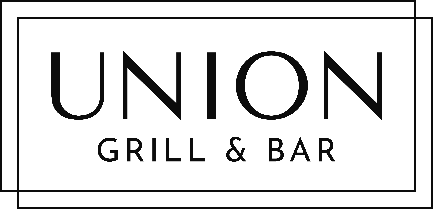      Premium Drinks PackagePremium Wine, Spirits, Beer & CocktailsFirst 3 Hours CI$45 p/personSubsequent Hours Based on ConsumptionMoscato d’Asti, Batasiolo, ItalySauvignon Blanc, Babich, NZChardonnay, Rodney Strong, USA*Rose, Château Minuity, FrancePinot Noir, Pays D’Oc, FranceCabernet Sauvignon, Submission, USA  Malbec, Alamos, Argentina*Prosecco, Il Coulture Spirits & MixersStolichnaya Vodka, Bacardi White Rum, Legacy Dark Rum, Gordan’s GinJohnny Walker Red LabelCoke, Diet Coke, Sprite, Ginger Ale, Franklin Tonic, Club Soda, Fruit JuicesBeersCaybrew, Michelob Ultra, Heineken, Shellshock IPA2 Cocktail ChoicesCosmopolitan, Old FashionedBottled Water, Teas & Coffees Charged Extra